У Иванушки хоромы хороши (свадебная, за свадебным столом на пиру)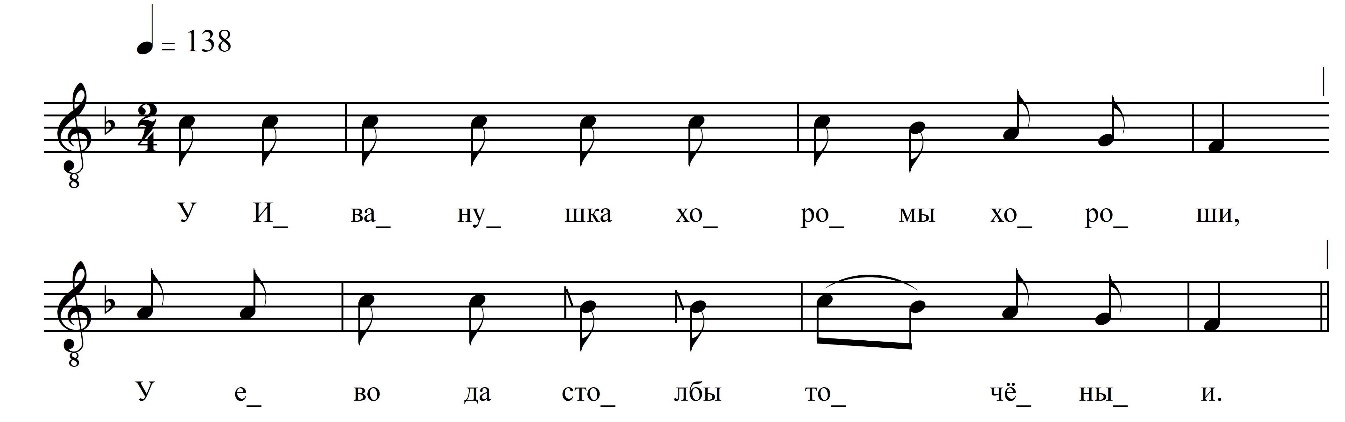 У Иванушка хоромы хороши,У ево да столбы то́чёныи,Двери ясны позоло́чёныи.Ево матушка снаряжала,Государыня кудёрки росчёса́ла,Ты иди-ка, [иди,] не шатайси,Зелёной водочки не напивайси,Над своёй женушкой не ломайси.ФНОЦ СПбГИК, ВхI-а.6/7Запись Лукиных Л., Лысова В., Максимова Е., Пластининой Е., Соколова А. (?).06.1974 д. Вындин Остров Вындиноостровского с/п Волховского р-на Ленинградской обл. Инф. Забелина Александра Петровна (1906), урож. д. Хотово Вындиноостровского с/п Волховского р-на Ленинградской обл.